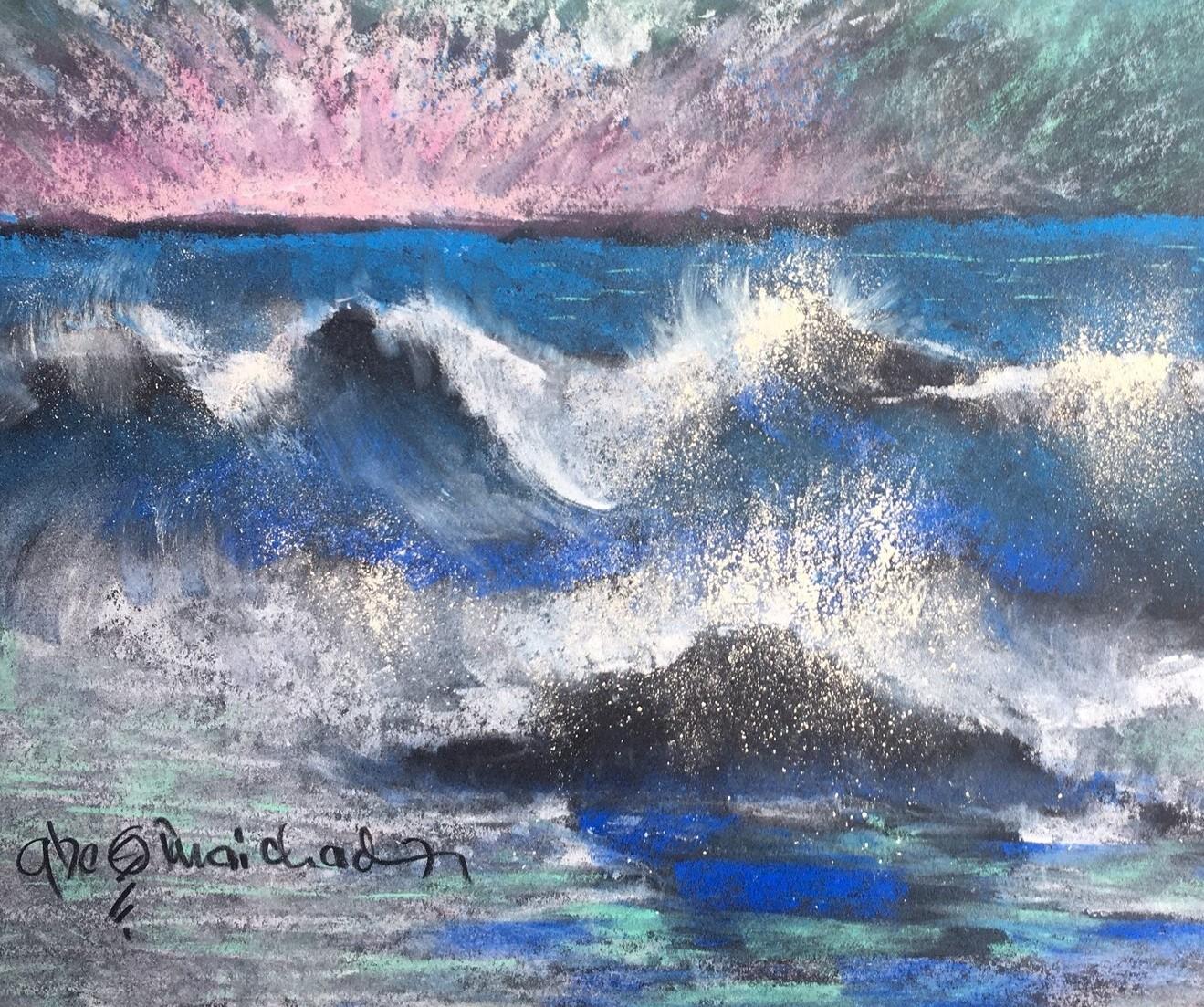                             Pastel Paint Seascapes                                                         A Hands-on Pastel Workshop                                   For Adults & older teens 18+ With Pastelist Greg Maichack                                                        www.GregoryMaichack.com                         This pastel painting workshop serves sheer beginners to advanced artists.                    All materials provided, including professional grade pastels, paper and pencils.Date/Time: Sunday  April 14th at 11:30 am to 1:30 pmLocation:1739 Bernardston Unitarian Meetinghouse                              49 Church St. ~ Bernardston MAThis program is supported in part by funds from the Bernardston Local Cultural Council a local agency supported by the Massachusetts Cultural Council, a state agency.